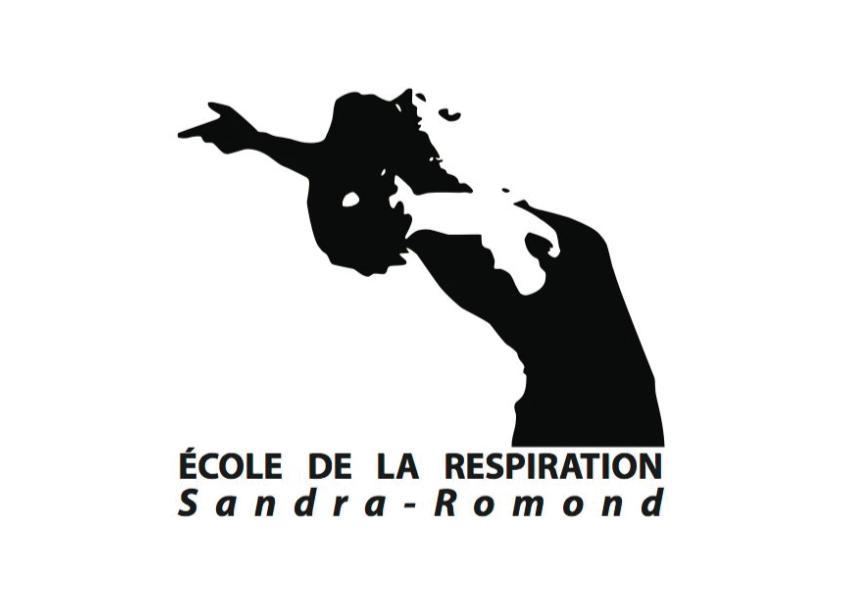 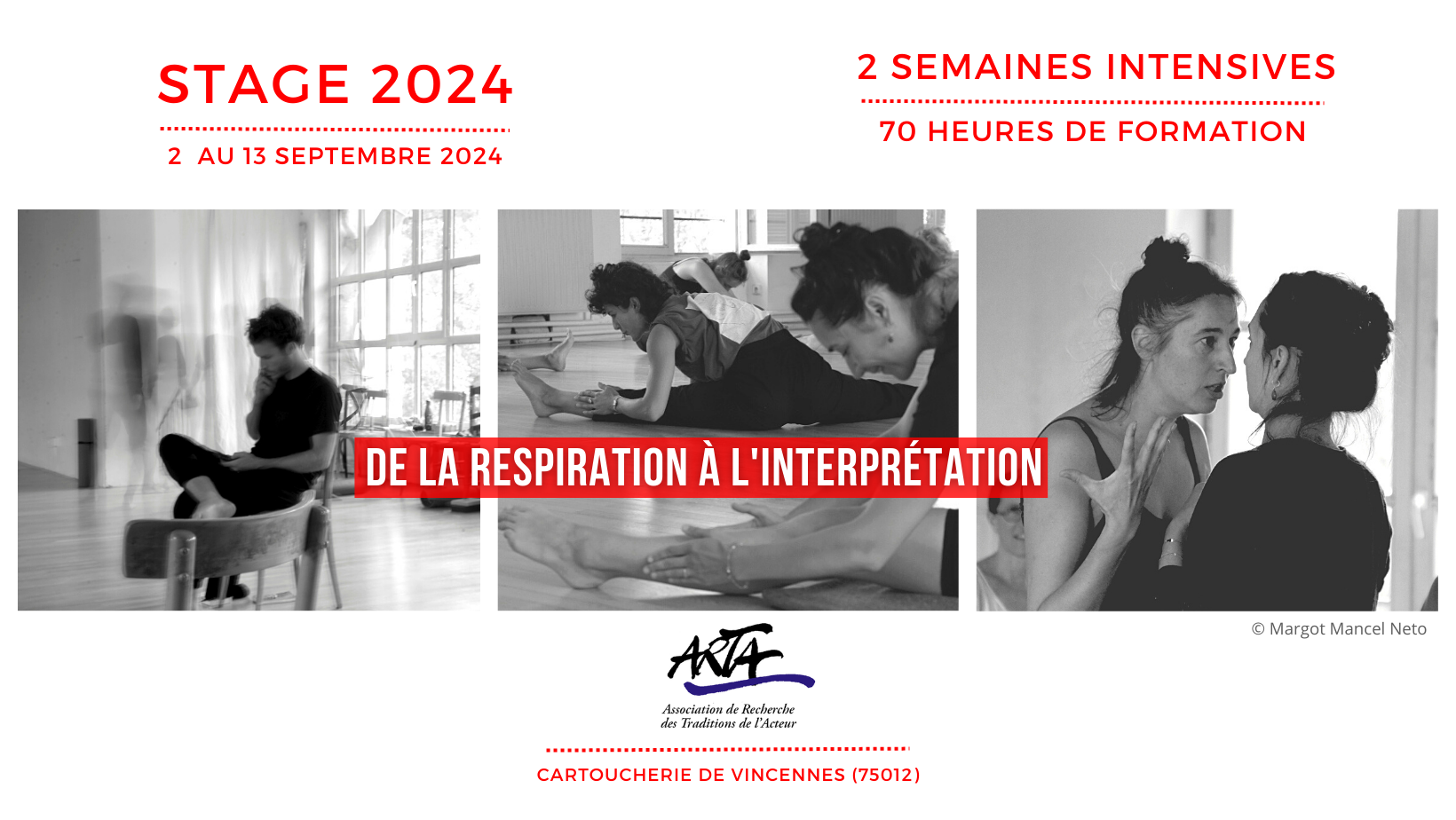 FICHE D’INSCRIPTIONNOM / PRENOM : 	AGE : 	E-MAIL / TELEPHONE : 	ADRESSE POSTALE : 	PROFESSION : Vos besoins (en quelques mots) : Conditions d’admission Lettre de motivation (étape 1)Entretien téléphonique (étape 2)Confirmation d’admission (étape 3)Prérequis Être disponible sur toute la période du stage : 
du lundi au vendredi, du 2 au 13 septembre 202470 heures de formation : 2 semaines de pratique à L’ARTA CARTOUCHERIEAfin de vous accompagner au mieux, nous invitons les personnes en situation de handicap à nous contacter directement pour échanger à ce sujet : 
Catherine RÉTORÉ : stage.respiration@gmail.com
Trois questionnaires vous seront remis en fin de stage Une auto-évaluation Une évaluation sur la formation Une évaluation six mois après la fin du stage Fait à _____________________________ , le _____________________________				(lieu)			(date)	 Signature du stagiaireCONTACT : Catherine Rétoréstage.respiration@gmail.com / 06 13 23 70 32www.ecoledelarespiration.sitew.com